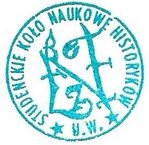 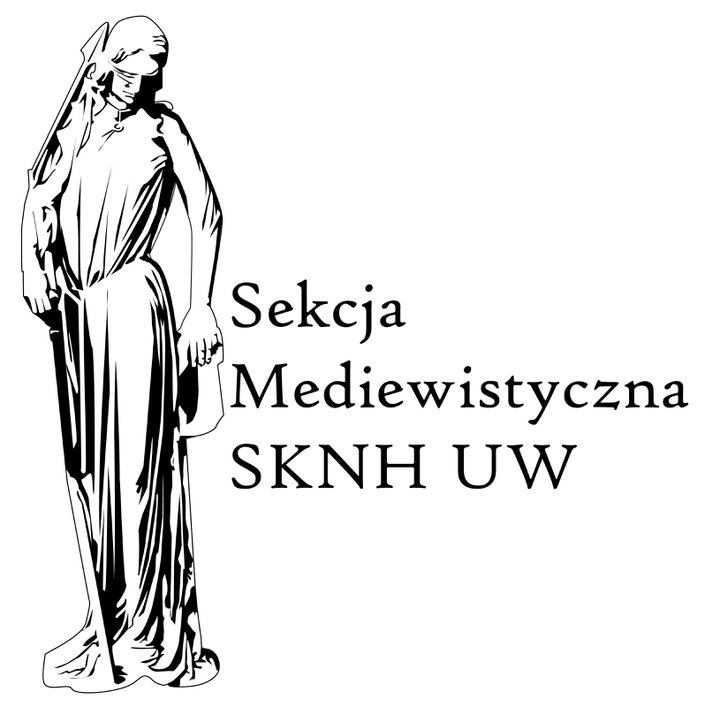 Szanowni Państwo,Sekcja Mediewistyczna Studenckiego Koła Naukowego Historyków Uniwersytetu Warszawskiego ma zaszczyt zaprosić wszystkie osoby zainteresowane średniowieczem na studencko-doktorancką konferencję naukową pt. „Czas w kulturze średniowiecza”. Odbędzie się ona w dniach 27–28 maja 2013 r. na terenie Uniwersytetu Warszawskiego. Konferencja będzie miała charakter interdyscyplinarny – do udziału serdecznie zapraszamy przedstawicieli takich dziedzin jak m.in.: historia, historia sztuki, archeologia, religioznawstwo, kulturoznawstwo, filozofia lub socjologia oraz pokrewnych dyscyplin humanistycznych i społecznych.Celem konferencji jest umożliwienie młodym badaczom z całej Polski zaprezentowania prowadzonych przez siebie badań nad czasem i jego społecznym odbiorem w średniowieczu. Oczekujemy prac zarówno starających się odtworzyć średniowieczny podział czasu (na przykład na czas świecki i sakralny, karnawału i postu), jak i próbujących zająć się materialnymi manifestacjami czasu i ich rolą w społeczeństwie (np. zegar na wieży ratuszowej). Chcielibyśmy usłyszeć referaty o filozoficznym namyśle nad czasem, o tym jak kontrola czasu była narzędziem władzy, jak postrzegano przeszłość, teraźniejszość i przyszłość. Liczymy, że autorzy przyszłych wystąpień twórczo podejdą do proponowanego przez nas tematu. Pozwoli to na ukazanie średniowiecznej percepcji czasu w możliwie wielu jej aspektach.Po prelegentach spodziewamy się referatów nowatorskich a jednocześnie opartych na gruntownej znajomości i analizie źródła. Na dyskusję chcemy przeznaczyć więcej czasu, niż jest to przyjęte na konferencjach studenckich (dziesięć minut po każdym, maksymalnie dwudziestominutowym referacie).Wykład inauguracyjny wygłosi dr hab. Grzegorz Myśliwski z Instytutu Historycznego Uniwersytetu Warszawskiego.Podstawą kwalifikacji na konferencję jest abstrakt, który powinien zawierać:1) tytuł pracy,2) cele badawcze,3) streszczenie głównych tez,4) wstępną bibliografię (źródła oraz podstawowa literatura przedmiotu).Długość abstraktu (z wyłączeniem bibliografii) powinna wynosić od 1000 do 2000 znaków.Planowana jest publikacja wygłoszonych referatów.Zgłoszenie wraz z abstraktem prosimy przesyłać na adres: mediewistyka@gmail.comProsimy o nadsyłanie zgłoszeń do 28 kwietnia 2013 roku .Oprócz osób pragnących zaprezentować swoje referaty, na konferencję zapraszamy również słuchaczy. W takim przypadku prosimy o przesłanie samego zgłoszenia i wyraźne zaznaczenie wybranej formy uczestnictwa w konferencji.Opłata konferencyjna wynosi 30 zł i obejmuje koszty obiadów oraz materiałów konferencyjnych. Organizatorzy dofinansowują także noclegi w dniach:– 26–27 maja (z niedzieli na poniedziałek),– 27–28 maja (z poniedziałku na wtorek).Cena jednego noclegu dla uczestnika konferencji wynosi 15 zł.Szczegółowe informacje o terminie wpłat wraz z numerem konta zostaną przesłane każdemu z uczestników przez organizatorów po otrzymaniu zgłoszenia.Patronem medialnym konferencji jest portal „Histmag.org”.Wszelkie informacje będą zamieszczane na stronie internetowej konferencji:www.tempus-mediaevale.plZ poważaniem,Komitet Organizacyjny Konferencji „Czas w kulturze średniowiecza”